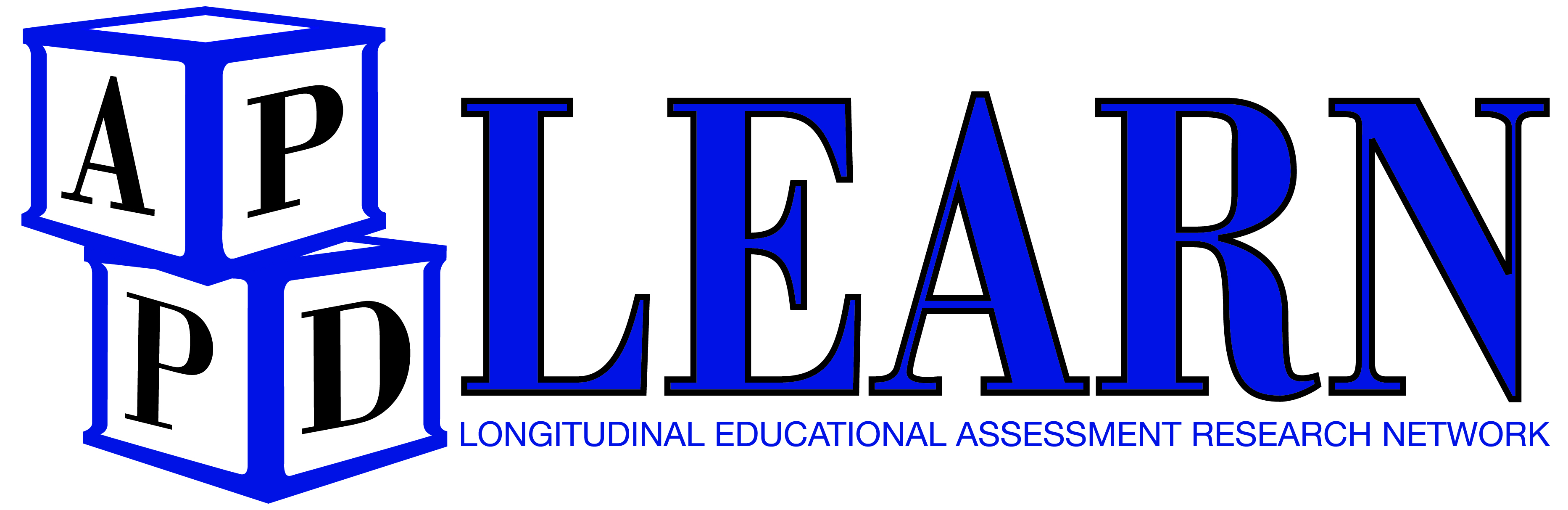 REQUEST FOR DATAAPPD LEARN maintains an online repository of educational research study materials, raw data, and findings for dissemination to APPD members and collaborators. To review eligibility for data access and LEARN’S approval process, please visit LEARN’S website. To request access to data, please fill out this form and return to learn@appd.org. TERMS AND CONDITIONS FOR DATA USEBy submitting this form and downloading these Materials, I agree to the following:I will use the Materials only for academic or scientific purposes, and only for the single specifically approved project for which they are provided. If I wish to use the Materials for another project, I will need to make a separate request that will be the subject of a separate review.I will not use the Materials toObtain information that could directly or indirectly identify subjectsProduce links among the Distributor’s datasets or among the Distributor’s data and other datasets that could identify individuals or organizationsObtain information about, or further contact with, subjects known to me except where the use and/or release of such identifying information has no potential for constituting an unwarranted invasion of privacy and/or breach of confidentiality.I agree not to download any Materials where prohibited by applicable law.I agree not to use the Materials in any way prohibited by applicable law.I understand that although data sets may include documentation or codebooks that describe the instruments used to collect the data, these instruments are separately copyrighted, and access to the data set does not provide any license or rights to administer the instruments or reverse-engineer the instruments.I agree that any books, articles, conference papers, theses, dissertations, reports, or other publications that I create which employ data will reference the bibliographic citation accompanying this data and acknowledge the assistance of APPD LEARN in obtaining the data. These citations include the data authors, data identifier, and other information in accordance with the Recommended Standard (http://thedata.org/citation/standard) for social science data. Where possible, I will also mention APPD LEARN as the source of the data in the abstract of such publications. I further agree to inform APPD LEARN about any such publications for presentations, and, subject to any copyright assignment or embargo agreements required by the publisher, to provide copies of publications or accepted-for-publication manuscripts to be archived alongside the data.The Distributor makes no warranties, express or implied, by operation of Law or otherwise, regarding or relating to the dataset. I agree to indemnify and hold harmless APPD, APPD LEARN, and its officers, volunteers, agents and employees for any claims arising out of my research using data provided through APPD LEARN. I have read and accept the terms and conditionsName:					Date: PROJECT DESCRIPTIONPlease provide the following information about your request for data. Requests received will be reviewed by the APPD LEARN Director for scientific merit and cost to APPD LEARN of providing data, and must be approved before data will be released. Requests that are denied may be appealed to the APPD LEARN Advisory Board, whose recommendations are binding and final.Study Title:  Principal InvestigatorName:  	Email: 		Phone: Institution: Co-investigator(s): Summary of the data requested:Research question to be answered by data:Does this project involve any additional data collection, separate from the data being requested from APPD LEARN? No Yes, please describe: Will newly collected data be provided back to APPD LEARN? No YesPlanned analysis:Additional comments: